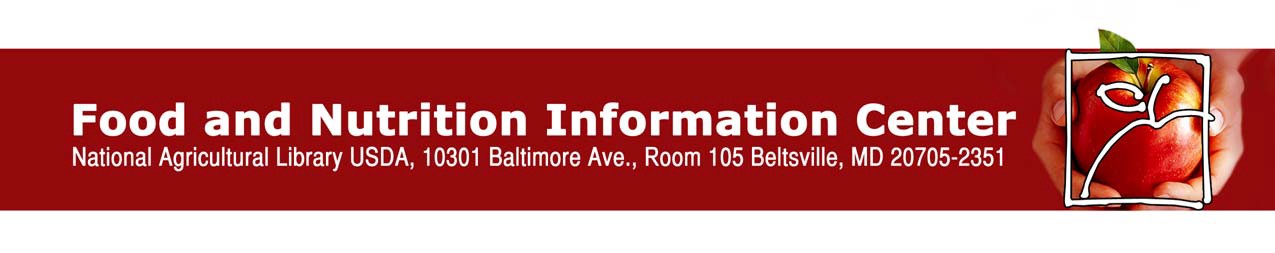 Resource List on Food Allergies and Intolerances for ConsumersFebruary 2008This publication is a collection of resources on the topic of Food Allergies and Intolerances for consumers. Resources include books, pamphlets and audiovisuals and Web resources. Many of the pamphlets are available in single copies and some may also be purchased in bulk from the organization listed (Web addresses are provided for materials available online). The books and audiovisuals can be either borrowed from your local library or purchased from your local book store.Materials may also be available to borrow from the National Agricultural Library (NAL) collection. Lending and copy service information is provided at the end of this document. If you are not eligible for direct borrowing privileges, check with your local library on how to borrow through interlibrary loan. Materials cannot be purchased from NAL. Contact information is provided for the producing organization if you wish to purchase or order any materials on this list. This contact information can be found in section C.This Resource List is available from the Food and Nutrition Information Center’s (FNIC) Web site at: http://www.nal.usda.gov/fnic/pubs/bibs/gen/allergy.pdf. A complete list of FNIC publications can be found at http://fnic.nal.usda.gov/resourcelists.Table of ContentsEach item has been placed in one or more of the following categories. The categories are:General Information on Food AllergiesBrochures and Fact SheetsBooksCookbooksWeb ResourcesResources for ChildrenOther ResourcesSpecific Allergies and IntolerancesEggResources for ChildrenFish and ShellfishResources for ChildrenMilk Allergies and Lactose IntoleranceResources for ChildrenPeanut AllergiesResources for ChildrenSesame SeedsSoySulfite SensitivityWheat/Gluten SensitivityResources for Children and FamiliesContact Information for Organizations CitedGeneral Information on Food Allergies and IntolerancesBrochures and Fact SheetsFood Allergy: An OverviewNational Institute of Allergy and Infectious Diseases (NIAID), National Institutes of Health,U.S Department of Health and Human ServiceFull text: http://www3.niaid.nih.gov/topics/foodAllergy/PDF/foodallergy.pdf (PDF) Description: This pamphlet describes allergic reactions to foods and their possible causes and provides an overview of diagnosis and treatment methods for food allergies. It also describes other reactions to foods, known as food intolerances, which can be confused with food allergy, and discusses some unproven and controversial food allergy theories.Ordering Information: NIH Publication No. 07-5518Food Allergies and ReactionsAmerican Academy of Allergy, Asthma and ImmunologyFull text: http://www.aaaai.org/patients/resources/easy_reader/food.pdf (PDF) http://www.aaaai.org/patients/resources/easy_reader/food_spanish.pdf (Spanish, PDF) Description: These fact sheets contain clear, concise information on a variety of food allergies in an easy-to-read format, developed at a fifth grade reading level.Online ordering: https://www.aaaai.org/patients/store/product.asp?productid=107Tips to Remember - Food AllergiesAmerican Academy of Allergy, Asthma and ImmunologyFull text: http://www.aaaai.org/patients/publicedmat/tips/foodallergy.stm http://www.aaaai.org/espanol/tips/alergias_a_los_alimentos.stm (Spanish) Description: This brochure gives a basic overview of food allergies and intolerance, including the symptoms, diagnosis and treatment.Online ordering: https://www.aaaai.org/patients/store/product.asp?productid=85Understanding Food AllergyInternational Food Allergy Information Counsel Foundation (IFIC)Full text: http://www.ific.org/publications/brochures/allergybroch.cfm http://www.ific.org/sp/publications/brochures/allergybrochsp.cfm (Spanish) Description: This brochure presents a summary of the key issues surrounding food allergies, including the definition, diagnosis, and information for families of allergic individuals.Online ordering: http://www.ificpubs.org/servlet/Detail?no=41BooksDealing With Food Allergies: A Practical Guide to Detecting Culprit Foods and Eating a Healthy, Enjoyable DietJanice Vickerstaff Joneja, PhD, RDNBoulder, CO: Bull Publishinig Company, 2003. 484 pp.NAL Call Number: RC596.J665 2003ISBN: 092352164XDescription: This book presents information on diagnostic methods and treatment options of food allergies and describes the effects of food allergies on the skin, mucous membranes, and respiratory and digestive tracts. Content discusses treatment by allergists and other healthcare professionals and empowers readers to manage their food allergies.Food Allergies and Intolerance: A Complete Guide to Their Identification and TreatmentJohnathan Brostoff and Linda GamlinRochester, VT: Healing Arts Press, 2000. 470 pp.ISBN: 0892818751Description: This book provides a comprehensive discussion on the difference between food allergies and food intolerance, including numerous case histories. Unique features include a detailed discussion of the controversy among the medical community concerning food intolerance and the effect it may contribute to conditions such as irritable bowl syndrome, rheumatoid arthritis, migraine headaches, and others. The book provides a step- by-step process for diagnosing food intolerance using a 3-stage elimination diet and gradual food re-introduction. An appendix of foods with cross reactivity is also provided.Food Allergy Field Guide: A Lifestyle Manual for FamiliesTheresa WillinghamLittleton, CO: Savory Palate, 2000. 279pp. NAL Call Number: RC588.D53W55 2000 ISBN: 1889374075Description: Written for parents of food allergic children, unique features of this book include advice on how to gain support of family members, caregivers and peers in following an allergen-free diet. Topics include label reading, making substitutions, tips for baking, and recipes.  A reading list for additional information is provided.Food Allergy Survival Guide: Surviving and Thriving With Food Allergies and SensitivitiesVesanto Melina, MS, RD, Jo Stepaniak, MSEd, and Dina Aronson, MS, RD Summertown, TN: Healthy Living Publications, 2004. 383 pp.NAL Call Number: RC596.M45 2004ISBN: 157067163XDescription: This comprehensive resource offers a unique blend of scientific research, practical advice, and culinary expertise. The book explains the differences between food allergy, food intolerance and food sensitivity; tests for allergies; how to avoid foods and ingredients that trigger reactions; how to maintain a healthy intestinal boundary; how to understand the latest food labeling regulations; and how to create menus that meet special nutritional requirements.How to Manage Your Child’s Life-Threatening Food AllergiesLinda Marienhoff CossLake Forest, CA: Plumtree Press, 2004. 208 pp.NAL Call Number: RJ386.5. C675 2004ISBN: 0970278519Description: This book provides step-by-step information to create a safe and enjoyable home, school and social environment for a child with food allergies. Topics covered include preparing for and treating allergic reactions, purchasing and cooking food, teaching others about food allergies, parenting issues, creating a safe school and day care environment, having a social life, dining in restaurants, and traveling.Let’s Eat Out: Your Passport to Living Gluten and Allergy FreeKim Koeller and Robert La France R & R Publishing, 2005. 496 pp.ISBN: 0976484501Description: This full color book contains over 240 photos of delicious and savory foods. It explains options for eating out and includes 7 international cuisines outlining traditional ingredients, gluten awareness, allergy & dining considerations and sample menus. Also included are menu item descriptions and preparation requests, ingredient and preparation technique descriptions with sample questions to ask, snack and breakfast and beverage ideas, and multi-lingual phrases.Understanding and Managing Your Child's Food AllergiesScott H. SichererBaltimore, MD: The Johns Hopkins University Press, 2006. 336 pp.ISBN: 0801884926Description: This resource provides “emotional support and practical advice from a parent who’s been there.” The book describes why children develop food allergy, the symptoms of food allergy (affecting the skin, the gastrointestinal tract, and the respiratory system), and the role of food allergy in behavioral problems and developmental disabilities.CookbooksCooking Free: 200 Flavorful Recipes for People with Food Allergies and Multiple Food SensitivitiesCarol FensterNew York, NY: Avery, 2005. 336 pp.ISBN: 1583332154Description: This cookbook is comprised of recipes that remove four of the most common allergens--gluten, dairy, eggs, and sugar--providing one book full of delicious recipes. The book includes recipes for breads, entrees, desserts and more, and is complete with food substitution and conversion tables.Great Foods Without WorryCindy MoselyAventine Press, 2003. 164 pp.ISBN: 1593301162Description: "Great Foods Without Worry" offers a variety of recipes containing no wheat, eggs, dairy, soy, nuts, and gluten. All recipes are suitable for vegetarian diets.What’s to Eat? The Milk-Free, Egg-Free, Nut-Free Food Allergy CookbookLinda Marienhoff CossLake Forest, CA: Plumtree Press, 2000.  200 pp.NAL Call Number: RC596.C675 2000ISBN: 0970278500Description: This book includes over 145 vegan recipes for everything from soups and salads to main courses, side dishes, breakfast foods and desserts. Most dishes require only 10 to 15 minutes (or less) of “hands-on” preparation time.The Whole Foods Allergy Cookbook: Two Hundred Gourmet & Homestyle Recipes for the Food Allergic FamilyCybele PascalRidgefield, CT: Vital Health Publishing, 2006. 213 pp.ISBN: 1890995223Description: All recipes in this cookbook are free of the top eight allergens: dairy, eggs, wheat, soy, peanuts, tree nuts, fish or shellfish and also refined sugar. Baked goods are all vegan. Also included is a guide to gluten-free recipes, a shopping guide for hard-to-find items and a food allergy information resource guide.Web ResourcesBreastfeeding & AllergiesLa Leche League InternationalWeb site: http://www.llli.org/NB/NBallergies.htmlDescription: This Web site provides multiple resources about allergies and the effect of breastfeeding on the development of food allergies.Food Allergies: Just the FactsAmerican Academy of Family PhysiciansFull text: http://familydoctor.org/online/famdocen/home/common/allergies/basics/340.html http://familydoctor.org/online/famdoces/home/common/allergies/basics/340.html (Spanish) Description: This handout reviews nine food allergy myths including common types of food allergies, rates of occurrence, and the dangers associated with food allergies. There are links at the bottom of page to more information on allergies from this and other organizations.Food AllergyMayoClinic.comFull text: http://www.mayoclinic.com/health/food-allergy/DS00082Description: This resource provides an overview of the signs and symptoms, causes, and risk factors of food allergies. Information is also provided on when to seek medical advice, screening and diagnosis, treatment and prevention. (See also Hidden Sources of Food Allergens http://www.mayoclinic.com/health/food-allergies/AA00058 and Strategies for Dining Out http://www.mayoclinic.com/health/food-allergy/HQ00709 from MayoClinic.com.)Food AllergyNational Institute of Allergy and Infectious Disease (NIAID), National Institutes of Health,U.S. Department of Health and Human ServiceDescription: This Web site includes quick facts, food allergy basics, news and events related to food allergies. Also included is a section on new research and a PDF report of the National Institute of Health Expert Panel on Food Allergy Research.Web site: http://www3.niaid.nih.gov/topics/foodAllergy/default.htmThe Food Allergy and Anaphylaxis Network (FAAN)Description: FAAN offers many resources to parents and educators. This site offers management tips for the major food allergies as well as articles on other hot allergy issues.Web sites: http://www.foodallergy.org/ http://foodallergy.org/Spanish/alergenos.html (Spanish)Food Allergy InitiativeWeb site: http://www.foodallergyinitiative.comDescription: “The Food Allergy Initiative (FAI) is a 501 (c) (3) non-profit organization that raises funds toward the effective treatment and cure for food allergies.” This organization’s Web site includes information about food allergies and related issues, living with food allergies, information for food service providers, updates on research and public policy and facts sheets and press releases for media coverage.Food Allergy Research and Resource ProgramUniversity of Nebraska-LincolnWeb site: http://www.farrp.orgDescription: This site contains allergen research, analysis, training opportunities and a workshop series, and research. It also houses AllergenOnline, www.allergenonline.com, a peer reviewed allergen list and sequence searchable database intended for identifying proteins that may present a potential risk of allergenic cross-reactivity.Information About Food AllergensCenter for Food Safety and Applied Nutrition (CFSAN), Food and Drug Administration, U.S. Department of Health and Human Services, Food and Drug Administration,Web site: http://www.cfsan.fda.gov/~dms/wh-alrgy.htmlDescription: This Web site provides multiple links to articles, allergen guides, and legislation related to food allergens. Includes links to information from both the FDA and other federal government agencies.Special Diets for Food AllergiesCleveland Clinic FoundationFull text: http://www.clevelandclinic.org/health/health- info/docs/2900/2987.asp?index=10014Description: This web resource reviews the eight most common food allergens. Lists of foods, ingredients, and products to avoid with each food allergy are provided.Resources for ChildrenAlexander SeriesThe Food Allergy and Anaphylaxis Network Fairfax, VA: Food Allergy Network.Description: This children’s series follows the daily life of Alexander, an elephant with a food allergy. The collection includes books, videos, DVDs, stuffed animals, stickers and more for elementary school-aged children. Books and resources include:A Special Day at SchoolAlexander’s First BabysitterAlexander’s Special Holiday TreatAlexander Goes to a Birthday PartyAlexander Goes Out to EatAlexander's Fun & Games Activity BookAlexander Stuffed AnimalAlexander, the Elephant Who Couldn't Eat Peanuts DVD (NAL Call Number: Videocassette no. 2065)Online Ordering: https://www.foodallergy.org/shoppingcart/shopwelcome.shtmlA Day at the Playground with Food AllergiesTracie SchrandLlumina Kids, 2006. 26 pp.ISBN: 1595266062Description: This illustrated book offers young children some simple steps to avoid food allergens in a public place. Topics covered include sharing food, toys, and hand washing.Food AllergiesNemours FoundationWeb sites: http://www.kidshealth.org/kid/ill_injure/sick/food_allergies.html (kids) http://www.kidshealth.org/teen/food_fitness/nutrition/food_allergies.html (teens) Description: These two web resources provide informative articles about living with food allergies that are written for children and adolescents.Food Allergies in the Real WorldThe Food Allergy & Anaphylaxis NetworkWeb site: http://www.faanteen.org/Description: This Web site is designed for young adults who want to take a more active role in managing their food allergies.Food Allergy News for KidsThe Food Allergy and Anaphylaxis NetworkWeb site: http://www.fankids.org/Description: A Web site for kids to find out about food allergies, play games and activities, learn about different projects, ask questions and share stories about their food allergies.Kids with Food AllergiesWeb site: www.kidswithfoodallergies.orgDescription: “Kids With Food Allergies is a national nonprofit food allergy support group dedicated to fostering optimal health, nutrition, and well-being of children with food allergies…” This organization’s Web site includes recipes, resources, and allergy alerts for kids with food allergies, their parents, and other family members.Safe4KidsAnaphylaxis CanadaWeb site: www.safe4kids.caDescription: A Web site for kids living with allergies and anaphylaxis. Resources include a gallery of artwork for children about food allergies, games and activities, recipes, stories, and a poster for schools.Taking Food Allergies to SchoolEllen WeinerValley Park, MO: JayJo Books, 1999. 32pp.ISBN: 1891383051Description: Written for children, this book includes topics such as sharing lunches, special parties and events, and allergy-free snacks. A quiz for kids on food allergies, tips for teachers, and a recipe for allergy-free pizza are provided.You Must Be Nuts!Kyle DineWeb site: http://www.kyledine.com/Description: This upbeat music CD delivers educational messages to children about food allergies. The CD contains 14 original tracks with names such as “Epi-Man,” “Tingle on My Tongue,” and “Gluten-Free Blues.”Online Ordering: http://www.kyledine.com/index_files/page0004.htmOther ResourcesThe FDA, Food Allergens and YouCenter for Food Safety and Applied Nutrition (CFSAN), Food and Drug Administration (FDA), U.S. Department of Health and Human ServicesWeb site: http://vm.cfsan.fda.gov/~comm/vltaller.htmlDescription: From this Web site, users can listen to a narrative (using Real Player) by FDA scientist Kenneth J. Falci, PhD while viewing a slide show on the FDA’s role in regulating allergens in food products. Classifications for food recalls, labeling requirements of allergens, FDA inspection guidelines, and control measures are reviewed.Food Allergy PosterInternational Food Information CouncilFull text: http://www.ific.org/publications/other/allergypos.cfm http://www.ific.org/publications/other/upload/FoodAllergyPoster.pdf (PDF) Description: This poster was developed in cooperation with in cooperation with theAmerican Academy of Allergy, Asthma and Immunology, the Food Allergy Network and the National Restaurant Association for food service workers. Available in both Spanish and English, the poster will help food service workers be better prepared to identify and react to allergic reactions to food.How to Read a Label CardsThe Food Allergy and Anaphylaxis NetworkDescription: These cards are designed to help families with reading ingredient labels. Each wallet-sized, laminated card lists the various ways potential allergens can be listed on ingredient labels. Cards are available for milk, egg, peanut, wheat, tree nut, soy, and shellfish allergies.Online Ordering: http://www.foodallergy.org/demo/products.shtml (from the “type” dropdown list, select “How to Read a Label Cards”)It Only Takes One Bite: Food Allergy and AnaphylaxisSusan LevittThe Food Allergy and Anaphylaxis NetworkNAL Call Number: Videocassette no.1782Description: This video discusses what anaphylaxis is, how to prevent reactions, and what to do if a reaction should occur. Also available in DVD format.Online Ordering: http://www.foodallergy.org/demo/cgi- bin/msascartlist.dll/ProductInfo?productcd=VBITLiving Without MagazineWeb site: http://www.livingwithout.comDescription: Living Without is a quarterly magazine for people with allergies and food sensitivities. It discusses a variety of health-related issues, and provides support, encouragement, guidance and resources.Online Ordering: http://www.livingwithout.com/subscribe.aspSelect WiselyWeb site: http://www.selectwisely.com/Description: These wallet-sized cards contain food allergy messages and warnings in several foreign languages, which can be used when communicating with non-English speakers at home or abroad.Online Ordering: http://www.selectwisely.com/selectwisely/content_pages/order_form.htmSpecific Allergies and Intolerances (in alphabetical order by allergen)EggEgg Allergy: The FactsAllergy/Asthma Information Association of CanadaFull text: http://www.aaia.ca/en/egg_brochure_en.pdf (PDF) http://www.aaia.ca/fr/egg_brochure_fr.pdf (French, PDF)Description: This brochure explains what to look for on a food label, how to substitute for eggs in baking, and reviews frequently asked questions.Egg AllergyCleveland Clinic FoundationFull text: http://www.clevelandclinic.org/health/health-info/docs/3300/3314.asp Description: This fact sheet includes a chart that lists egg products, egg-containing ingredients and egg-containing foods.  It also includes sample egg substitutions.Tips for Managing an Egg AllergyThe Food Allergy and Anaphylaxis NetworkFull text: http://www.foodallergy.org/allergens/egg.htmlDescription: This online fact sheet answers common questions about egg allergies and influenza vaccines.Resources for ChildrenEgg AllergyNemours FoundationWeb sites http://www.kidshealth.org/kid/nutrition/diets/egg_allergy.html (Children) http://www.kidshealth.org/teen/food_fitness/nutrition/egg_allergy.html (Teens) Description: These Web sites explain egg allergies using easy-to-understand language and terminology. Each site links to an “Egg Allergy Diet” card with a list of foods to avoid.Fish and ShellfishSeafood (Fish, Crustaceans, and Shellfish) - One of the nine most common food allergensCanadian Food Inspection AgencyFull text: http://www.inspection.gc.ca/english/fssa/labeti/allerg/fispoie.shtmlDescription: This brochure reviews the symptoms and treatment of seafood allergies, the difference between fish, crustacean and shellfish allergies, and histamine poisoning. It is also lists other names for fish, crustaceans and shellfish, possible food and nonfood sources.Ordering Information: Cat. No. A104-27/1-2005EFish AllergyFood Allergy InitiativeFull text: http://www.foodallergyinitiative.org/section_home.cfm?section_id=3&sub_section_id=8 Description: This Web resource provides a simple description of a fish allergies and lists foods that fish allergic individuals should avoid.Shellfish AllergyFood Allergy InitiativeDescription: This Web resource provides a simple description of a fish allergies and lists foods that shellfish allergic individuals should avoid.Web site:http://www.foodallergyinitiative.org/section_home.cfm?section_id=3&sub_section_id=4Shellfish AllergyMayoClinic.comFull text: http://www.mayoclinic.com/health/shellfish-allergy/DS00987 Description: This Web resource reviews signs and symptoms of a shellfish allergy, causes, screening and diagnosis, treatment, and prevention.Resources for ChildrenNo Lobster Please!Robyn RogersNorfolk, MA: Heartsome Publishing, 2004. 30 pp.ISBN: 0972640800Description: This children’s book tells a story about a boy with a severe and sensitive allergy to seafood.Milk Allergies and Lactose IntoleranceCow’s Milk Allergy versus Lactose IntoleranceNational Dairy CouncilFull text: http://www.nationaldairycouncil.org/NationalDairyCouncil/Health/Digest/dcd77- 3Page1.htmDescription: This article outlines the difference between milk protein allergy and lactose intolerance, including causes, prevalence, symptoms and management of each.Lactose IntoleranceNational Digestive Diseases Information Clearinghouse, National Institute of Diabetes and Digestive and Kidney Diseases (NIDDK), U.S. Department of Health and Human Services, National Institutes of HealthFull text: http://www.niddk.nih.gov/health/digest/pubs/lactose/lactose.htm Description: This online fact sheet defines lactose intolerance and its diagnosis and treatments. Also included are sources of hidden lactose.Milk Allergy Information Food Allergy Initiative Full text:http://www.foodallergyinitiative.org/section_home.cfm?section_id=3&sub_section_id=3 Description: This Web article defines milk allergies and foods and ingredients to avoid. It also lists alternatives to milk and nondairy sources of calcium.Why Does Milk Bother Me?National Digestive Diseases Information Clearinghouse, National Institutes of Health, National Institute of Diabetes and Digestive and Kidney Diseases (NIDDK), U.S. Department of Health and Human ServicesFull text: http://digestive.niddk.nih.gov/ddiseases/pubs/lactoseintolerance_ez/ Description: An easy to read publication with colorful illustrations which outlines important points related to lactose intolerance.Resources for ChildrenCody the Allergic Cow: A Children's Story of Milk AllergiesNicole SmithJungle Communications, 2004. 26 pp.ISBN: 1586280511Description: This book teaches children and their friends, teachers and others to understand allergies to milk products.Milk Allergy Nemours Foundation Web sites:http://www.kidshealth.org/kid/health_problems/allergiesimmune/lactose.html (kids)http://www.kidshealth.org/teen/nutrition/diets/milk_allergy.html (teens) http://www.kidshealth.org/teen/en_espanol/nutricion/milk_allergy_esp.html (Spanish, teens)Description: These Web sites explain milk allergy and lactose intolerance using easy-to-understand language. Symptoms, diagnosis and treatment are all explained in a friendly, non-intimidating manner.Peanut / Tree NutBeyond a PeanutWeb site: http://www.beyondapeanut.com/Description: These flashcards can be used to teach individuals about staying safe with a tree nut and peanut allergy.Online Ordering: http://www.beyondapeanut.com/Beyond_A_Peanut_Products.htmlFlying with a Food AllergyThe Food Allergies and Anaphylaxis NetworkFull text: http://www.foodallergy.org/advocacy/airlines.htmlDescription: This online fact sheet provides guidelines for peanut-allergic passengers flying in the United States.Nut AllergyCleveland Clinic FoundationFull text: http://www.clevelandclinic.org/health/health- info/docs/3300/3319.asp?index=11317Description: This Web resource includes a chart that lists peanut products, ingredients to avoid, types of tree nuts, tree nut-containing ingredients, and miscellaneous nut-containing foods to avoid.Peanut AllergyMayoClinic.comFull text: http://www.mayoclinic.com/health/peanut-allergy/DS00710Description: An article on peanut allergies that reviews the difference between peanut intolerances and peanut allergies, signs of an anaphylactic reaction, means of exposure, and foods that can trigger symptoms. It also reviews risk factors, diagnosis and treatment options.The Peanut Allergy Answer Book: 2nd EditionMichael C. YoungNew York, NY: Fair Winds Press, 2006. 168 pp.ISBN: 1592332331Description: Written by an allergist, this book provides the background medical information on peanut allergies, identifying peanut ingredients in foods, advice for dealing with schools, daycare centers, and airlines.The Complete Peanut Allergy HandbookScott H. Sicherer, MD and Terry MalloyNew York, NY: Berkeley Publishing Group, 2005. 304 pp.ISBN: 0425204413Description: This handbook is a guide to understanding and preventing peanut allergy attacks. Content includes information that parents need to know to protect themselves and their children from food allergies.Tree Nuts - One of the Nine Most Common Food AllergensCanadian Food Inspection AgencyFull text: http://www.inspection.gc.ca/english/fssa/labeti/allerg/nutnoie.shtml http://www.inspection.gc.ca/english/fssa/labeti/allerg/nutnoie.pdf (PDF)Description: This brochure reviews symptoms and treatment options for tree nut allergies, as well as frequently asked questions about tree nut allergies.Resources for ChildrenAlexander SeriesThe Food Allergy and Anaphylaxis Network Fairfax, VA: Food Allergy Network.Description: This series follows the daily life of Alexander, an elephant who is allergic to peanuts. The collection consist of books, videos, DVDs, stuffed animals, stickers and more for elementary school-aged children, targeting issues regarding food related activities.  Books and resources include:A Special Day at SchoolAlexander’s First BabysitterAlexander’s Special Holiday TreatAlexander Goes to a Birthday PartyAlexander Goes Out to EatAlexander's Fun & Games Activity BookAlexander Stuffed AnimalAlexander, the Elephant Who Couldn't Eat Peanuts VHS/DVD (NAL No: Videocassette no. 2065)Online Ordering: https://www.foodallergy.org/shoppingcart/shopwelcome.shtmlAllie the Allergic Elephant: A Children's Story of Peanut AllergiesNicole SmithColorado Springs, CO: Allergic Child Publishing Group, 2006. 22 pp.ISBN: 1586280538Description: Allie the Allergic Elephant helps children learn about food allergies and how to be a good friend when you can't share snacks. Allie explains peanut allergies in a way that parents, teachers, and children themselves can talk about allergies and understand them better.Binky Goes Nuts: Understanding Peanut AllergiesPBS KidsWeb site: http://pbskids.org/arthur/parentsteachers/lesson/health/#peanut Description: The information and activities in this online activity unit help children learn how they can make their school a safe and healthy place for classmates who have peanut or other food allergies. This unit also includes a printable placemat with pictures and activities about peanut allergies.No Nuts for Me! A Preschooler’s Guide to Peanut AllergiesAaron Zevy and Susan Tebbutt Tumbleweed Press, 1996. 20 pp.ISBN: 0968067808Web site: http://www.foodallergyinitiative.com/section_home2.htmlDescription: This story is told by a little boy who doesn’t let his nut allergy get in the way of having fun. Story is available as a printed book or online as an animated narrative.Nut and Peanut AllergyNemours FoundationWeb sites: http://www.kidshealth.org/kid/nutrition/diets/nut_allergy.html (children) http://www.kidshealth.org/kid/en_espanol/comunes/nut_allergy_esp.html (Spanish, children)http://www.kidshealth.org/teen/nutrition/diets/nut_allergy.html  (teens) Description: These web sites explain nut and peanut allergies using easy-to- understand language. Symptoms, diagnosis, treatment, and how to handle allergicreactions are explained. The sites link to their own printable cutout card of foods to avoid which are tailored for their target group.Sesame SeedsSesame allergy: a growing food allergy of global proportions?V Gangur, C Kelly, L Navuluri.Annals of Allergy, Asthma & Immunology, 95:4-11. 2005.Description: A journal article that presents an overview of sesame allergy including a synopsis on its history and prevalence.Sesame seeds - One of the nine most common food allergensCanadian Food Inspection AgencyFull text: http://www.inspection.gc.ca/english/fssa/labeti/allerg/sese.shtml http://www.inspection.gc.ca/english/fssa/labeti/allerg/sese.pdf (PDF)Description: This brochure reviews symptoms and treatment of an allergic reaction and frequently asked questions about sesame seed allergies.SoySoy AllergyCleveland Clinic FoundationFull text: http://www.clevelandclinic.org/health/health- info/docs/3300/3322.asp?index=11320Description: This article provides information on who gets soy allergies, what are the symptoms, how to avoid exposure, and how to be prepared for a reaction.Soy AllergyMayoClinic.comFull text: http://www.mayoclinic.com/health/soy-allergy/DS00970Description: A Web article that reviews the signs of a soy allergy, causes, risk factors, and products to avoid, including hidden sources of soy.Tips for Managing a Soy AllergyThe Food Allergy and Anaphylaxis NetworkWeb site: http://www.foodallergy.org/allergens/soy.htmlDescription: This web site includes three quick tips for people with soy allergies, a soy- free recipe, and links to an article about the relationship between peanut and soy allergies.Sulfite sensitivitySulfites: Safe for Most, Dangerous for SomeFDA Consumer Magazine, 1997Full text: http://www.fda.gov/fdac/features/096_sulf.htmlDescription: A story of a young woman and a traumatic experience. Tips are provided to minimize the chances of others experiencing the same type of situation.Ordering Information: Publication No. (FDA) 97-2308Sulfite SensitivityCleveland Clinic FoundationDescription: This article gives an overview of where sulfites are found, symptoms of a sulfite allergy, and how it is diagnosed.Web site: http://www.clevelandclinic.org/health/health- info/docs/3300/3323.asp?index=11323Sulphites - One of the Nine Most Common Food Products Causing Severe Adverse ReactionsCanadian Food Inspection AgencyFull text: http://www.inspection.gc.ca/english/fssa/labeti/allerg/sulphe.shtml http://www.inspection.gc.ca/english/fssa/labeti/allerg/sulphe.pdf (PDF)Description: This brochure answers frequently asked questions about suphite. It also includes lists of alternate names for sulphite, food and nonfood sources, and tips to prevent cross-contamination.Wheat/Gluten SensitivityCeliac DiseaseAmerican Celiac Disease AllianceFull text: http://americanceliac.org/cd.htm http://americanceliac.org/cd-spanish.htm (Spanish)Description: This Web article discusses the difference between wheat allergy, gluten intolerance and celiac disease.Celiac Disease Nutrition Guide Second EditionTricia ThompsonChicago, IL: American Dietetic Association, 2006.  48 pp.ISBN: 0880913061Web site: http://www.eatright.org/cps/rde/xchg/ada/hs.xsl/shop_9313_ENU_HTML.htm Description: This edition “survival guide” provides essential information for people diagnosed with Celiac disease.Ordering Information: Order online from the American Dietetic Association call 1-800- 877-1600 ext. 5000.Guidelines for a Gluten-Free Lifestyle, 4th EditionCeliac Disease FoundationDescription: This booklet contains information on the FDA labeling laws for 2006, a nutrition chart, expanded glossary, and resource lists. It is primarily written in question and answer format. Topics include allowed and disallowed foods on a gluten-free diet, the differences between allergy and intolerance, wheat intolerance versus gluten intolerance, shopping hints, preparing the pantry, and avoiding food contamination.Online Ordering: https://celiac.org/cybersource-new/order-guidelines.phpQuick Start Diet Guide for Celiac DiseaseCeliac Disease Foundation, Gluten Intolerance GroupFull text: http://www.gluten.net/downloads/print/QuickStartDiet.pdf (bulletin, PDF) http://www.celiac.org/downloads/Quick%20Start%20Brochure%20FINAL%2010_06.pdf (brochure, PDF)Description: This educational bulletin and/or brochure explains what is allowed and not allowed on a gluten free diet, what to look for on food labels, and how to adjust to a new diet.Tips for Managing a Wheat AllergyThe Food Allergy and Anaphylaxis NetworkWeb site: http://www.foodallergy.org/allergens/wheat.htmlDescription: This web site answers frequently asked questions about wheat allergies, including the difference between celiac disease and wheat allergy, and how to substitute for wheat flour when baking.Wheat AllergyMayoClinic.comFull text: http://www.mayoclinic.com/health/wheat-allergy/DS01002Description: This article reviews most aspects of a wheat allergy, including symptoms, causes, risk factors, diagnosis, treatment and prevention. The article includes a list of hidden sources of wheat products and tips for eating out.Wheat Allergy InformationFood Allergy InitiativeFull text: http://www.foodallergyinitiative.org/section_home.cfm?section_id=3&sub_section_id=5 Description: This Web site defines wheat allergy, and provides a list of common names of wheat and foods containing wheat to avoid.  It also lists wheat-free alternatives to explore.Resources for Children and FamiliesGluten-Free Friends: An Activity Book for KidsNancy Patin FaliniCentennial, CO: Savory Palate, Inc, 2003. 58 pp.ISBN: 889374091Description: This kids' coloring and activity book explains celiac disease and gluten intolerance. The book features Megan and Ben, two friendly kids who are following a gluten-free diet. Megan and Ben explain what gluten is in simple, non-technical words; describe how gluten makes kids with celiac disease get sick; decide which foods to avoid on a gluten-free diet; and demonstrate how to make the right food choices to be healthy.Gluten Free Diet Guide for FamiliesChildren’s Digestive Health and Nutrition FoundationFull text: http://celiachealth.org/pdf/GlutenFreeDietGuideWeb.pdf (PDF) Description: This booklet is a starter guide for newly diagnosed celiac patients and their families. The topics covers where gluten is found, what patients can eat, a shopping guide and more.Raising Your Celiac Child Children’s Hospital Boston Web site:http://www.childrenshospital.org/clinicalservices/Site2166/mainpageS2166P12.html Description: This video resource was developed to help families learn more about managing celiac disease. The entire DVD can be ordered or segments of the DVD can be watched online.Online ordering:http://www.docsbynet.com/chb/chb_order.asp?itemnumber=CELIACWhat I Need to Know About Celiac DiseaseU.S. Department of Health and Human Services, National Institutes of Health, National Institute of Diabetes, Digestive and Kidney Diseases (NIDDK), National Digestive Diseases Information ClearinghouseFull text: http://digestive.niddk.nih.gov/ddiseases/pubs/celiac_ez/index.htm http://digestive.niddk.nih.gov/spanish/pubs/celiac_ez/index.htm (Spanish) Description: An easy-to-read booklet defining celiac disease and outlining its symptoms, diagnosis, and treatment. The booklet includes some examples of a gluten-free diet.Ordering Information: Publication number (DD-224)Online Ordering: http://catalog.niddk.nih.gov/detail.cfm?ID=899Contact Information for Organizations Cited (in alphabetical order)Allergy/Asthma Information Association of Canada111 Zenway Boulevard, Unit 1 Vaughan, ON  L4H 3H9Phone: 1-800-611-7011 or 905-265-3322	Fax: 905-850-2070E mail: admin@aaia.caWeb site: http://aaia.ca/en/index.htmAmerican Academy of Allergy, Asthma & Immunology555 East Wells Street, Suite 1100Milwaukee, WI 53202-3823Phone: 800-822-2762 or 414-272-6071Email: info@aaaai.orgWeb site: http://www.aaaai.org/American Academy of Family PhysiciansP.O. Box 11210Shawnee Mission, KS 66207-1210 Phone: 800-274-2237Email: fp@aafp.orgWeb site: http://www.aafp.org/American Celiac Disease Alliance2504 Duxbury PlaceAlexandria, VA 22308Phone:  (703) 622-3331Email: info@americanceliac.org Web site: http://americanceliac.org/Anaphylaxis Canada2005 Sheppard Avenue East, Suite 800 Toronto, Ontario  M2J 5B4CanadaPhone: 416-785-5666	Fax: 416-785-0458Email: info@anaphylaxis.caWeb site: http://www.anaphylaxis.org/Asthma and Allergy Foundation of America1233 20th Street, NW, Suite 402Washington, DC 20036Phone: 800-7-ASTHMA (800-727-8462)Email: Info@aafa.orgWeb site: http://www.aafa.org/Beyond A PeanutPhone: 720-482-0384Email: info@beyondapeanut.com Website: http://beyondapeanut.comCanadian Food Inspection AgencyPhone: 1-800-442-2342Email: http://www.inspection.gc.ca/english/tools/feedback/commene.shtml Website: http://www.inspection.gc.ca/Celiac Disease Awareness Campaignc/o National Digestive Diseases Information Clearinghouse 2 Information WayBethesda, MD 20892–3570Phone: 800–891–5389	Fax: 703–738–4929Email: celiac@info.niddk.nih.gov Web site: www.celiac.nih.govCeliac Disease Foundation 13251 Ventura Blvd. #1 Studio City, Ca. 91604Phone: 818-990-2354	Fax: 818-990-2379Email: cdf@celiac.orgWeb site: http://www.celiac.org/Celiac Sprue Association/United States of America, Inc.P.O. Box 31700 Omaha, NE 68131-0700Phone: 877-CSA-4-CSA (877-272-4272) or 402-558-0600Email: celiacs@csaceliacs.org Web site: www.csaceliacs.orgCenter for Food Safety and Applied Nutrition (CFSAN), Food and Drug Administration, U.S. Department of Health and Human Services CFSAN Outreach and Information Center5100 Paint Branch Parkway HFS-555 College Park, MD 20740-3835Phone: 800-SAFEFOOD (800-723-3366)Web site: http://www.cfsan.fda.gov/Children’s Digestive Health and Nutrition FoundationPhone: 215-233-0808Web site: http://www.celiachealth.org/Children’s Hospital BostonChildren’s Hospital Celiac Support Group c/o Division of Gastroenterology and Nutrition 300 Longwood AvenueBoston, MA 02115Phone: 617-355-2127Web site: http://www.childrenshospital.org/Cleveland Clinic FoundationCleveland Clinic 9500 Euclid AvenueCleveland, OH 44195Phone: 800.223.2273 ext. 42200Website: http://www.clevelandclinic.org/FDA Consumer Magazine5600 Fishers Lane, Room 15A-29 Rockville, MD 20857Phone: 1-888-INFO-FDA (1-888-463-6332)Web site: http://www.fda.gov/FDAC/For more information on print orders, please see: http://www.fda.gov/opacom/catalog/order.htmlThe Food Allergy and Anaphylaxis Network11781 Lee Jackson Hwy., Suite 160Fairfax, VA 22033-3309Phone: 800-929-4040	Fax: 703-691-2713Email: faan@foodallergy.org Web site: http://foodallergy.org/Food Allergy Initiative1414 Avenue of the Americas, Suite 1804 New York, NY 10019Phone: 212-207-1974	Fax: 917-338-5130Email: info@foodallergyinitiative.orgWeb site: http://www.foodallergyinitiative.comFood Allergy Research and Resource Program143 H.C. Filley Hall University of Nebraska Lincoln, NE 68583-0919Phone: 402-472-2833 (Steve Taylor, Ph.D.)	Fax: 402-472-5307 Email: farrp@unl.eduWeb site: http://farrp.org/Gluten Intolerance Group of North America31214 124th Ave SE Auburn,WA 98092-3667Phone: 253-833-6655	Fax: 253-833-6675Email: info@gluten.net Web site: www.gluten.netInternational Food Information Council Foundation1100 Connecticut Avenue, N.W., Suite 430Washington, DC 20036Phone: 202-269-6540	Fax: 202-269-6547Email: foodinfo@ific.org Web site: http://www.ific.orgKids With Food Allergies73 Old Dublin Pike, Ste 10, #163Doylestown, PA 18901Phone: 215-230-5394	Fax: 215-340-7674Email: http://www.kidswithfoodallergies.org/email.php?to=info Web site: http://www.kidswithfoodallergies.org/La Leche League InternationalPO Box 4079Schaumburg, IL 60168-4079Phone: 1-800-LaLeche (800-525-3243)	Fax: 847-969-0460Email: http://www.llli.org/contact/contact_us Web site: http://www.llli.org/Living Without MagazinePO Box 1998Sun Valley, Idaho 83353Web site: http://www.livingwithout.comMayoClinic.comEmail: http://www.mayoclinic.com/health/contact-us/contactus Web site: http://www.mayoclinic.com/National Dairy Council10255 W. Higgins Rd., Suite 900Rosemont, IL 60018Email: ndc@dairyinformation.comWebsite: http://www.nationaldairycouncil.org/National Digestive Diseases Information Clearinghouse, National Institutes of Health, National Institute of Diabetes, Digestive and Kidney Diseases (NIDDK), U.S. Department of Health and Human ServicesNIDDK Clearinghouses Publications Catalog 5 Information WayBethesda, MD 20892–3568Phone: 800–860–8747	Fax: 703–738–4929Email: catalog@niddk.nih.govWeb site: http://catalog.niddk.nih.gov/National Institute of Allergy and Infectious Disease (NIAID), National Institutes of Health, U.S. Department of Health and Human ServiceNIAID News and Public Information Branch 6610 Rockledge Drive, MSC 6612Bethesda, MD 20892-6612Phone: 866-284-4107	Fax: 301-402-3573E-mail: http://www3.niaid.nih.gov/links_policies/contact_us.htm Web site: http://www.niaid.nih.gov/Nemours FoundationEmail (Kid’s Health): comments@KidsHealth.org Web site: http://www.nemours.org/Web Site (Kid’s Health): http://www.kidshealth.org/index.htmlPBS KidsEmail: http://www.pbs.org/parents/feedback.html Web site: http://pbskids.org/Select WiselyPO Box 2892 Main StreetSparta, New Jersey 07871 USA Phone: 888-396-9260Email: orders@selectwisely.comWeb site: http://www.selectwisely.com/The Food Allergy and Anaphylaxis Network11781 Lee Jackson Hwy., Suite 160Fairfax, VA 22033-3309Phone: 800-929-4040	Fax: 703-691-2713Email: faan@foodallergy.orgWeb site: http://www.foodallergy.orgThis resource list was compiled by:Rachel Tobin, MS, RD, Nutrition Information SpecialistAcknowledgment is given to the following FNIC reviewer: Gina Hundley Gomez, RD, Nutrition Information SpecialistThis publication was developed in part through a Cooperative Agreement with the Department of Nutrition and Food Science in the College of Agriculture and Natural Resources at the University of Maryland.Locate additional FNIC publications at http://fnic.nal.usda.gov/resourcelists.Food and Nutrition Information Center Agricultural Research Service, USDA National Agricultural Library, Room 105 10301 Baltimore AvenueBeltsville, MD 20705-2351Phone: 301-504-5414Fax: 301-504-6409TTY: 301-504-6856Contact: http://fnic.nal.usda.gov/contact Web site: http://fnic.nal.usda.govThe National Agricultural Library (NAL) provides lending and photocopying services to USDA employees and USDA program staff. Non-USDA users can obtain materials from NAL through the interlibrary lending services of their local, corporate, or university library. For further information on NAL’s document delivery services visit their Web site at http://www.nal.usda.gov/services/request.shtml.For questions on document delivery services please call 301-504-5717 or email http://request.nal.usda.gov/access/contact.htm.The use of trade, firm, or corporation names in this publication (or page) is for the information and convenience of the reader. Such use does not constitute an official endorsement or approval by the United States Department of Agriculture or the Agricultural Research Service of any product or service to the exclusion of others that may be suitable.The U.S. Department of Agriculture (USDA) prohibits discrimination in all its programs and activities on the basis of race, color, national origin, age, disability, and where applicable, sex, marital status, familial status, parental status, religion, sexual orientation, genetic information, political beliefs, reprisal, or because all or a part of an individual's income is derived from any public assistance program. (Not all prohibited bases apply to all programs.)Persons with disabilities who require alternative means for communication of program information (Braille, large print, audiotape, etc.) should contact USDA's TARGET Center at(202) 720-2600 (voice and TDD).To file a complaint of discrimination write to USDA, Director, Office of Civil Rights, 1400 Independence Avenue, S.W., Washington, D.C. 20250-9410 or call (800) 795-3272 (voice) or (202) 720-6382 (TDD). USDA is an equal opportunity provider and employer.